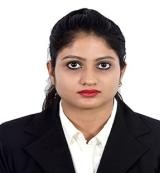 To be professional associated with an esteemed organization with an objective to accept the challenge and utilize my educational and skills in the sphere oftechnology and work hard towards achieving the goal of the organization.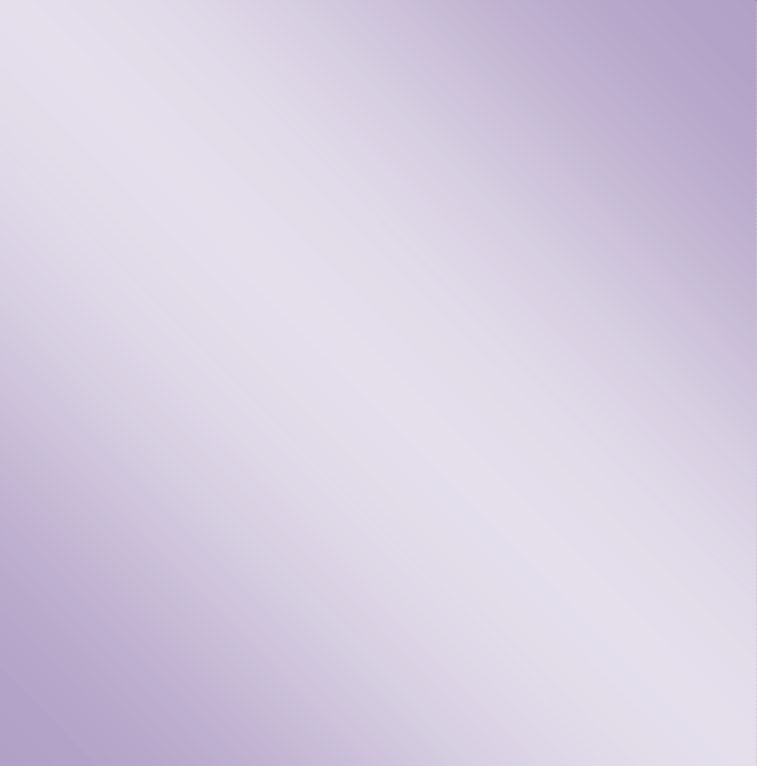 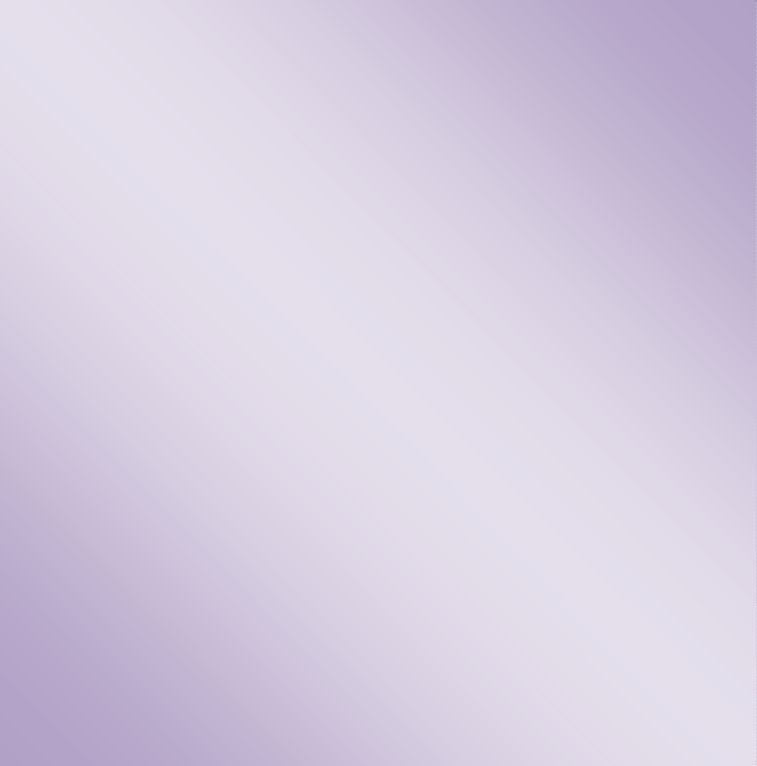  	INTERNSHIP	NJ India Investment Private Limited, New Delhi (2nd Aug – 31st Aug 2019)NJ Group is a leading player in the Indian financial services industry known for its strong distribution capabilities.Work & Responsibility:Gathered knowledge on financial products and services to understand the depth of the sectorConducted field work to generate hot leads and convert them into businessBuilt a pipeline of consultants for supporting the manpower requirements of the CompanyAssisting the customers for their queries and investment related grievancesReturn on Web, Pune (2nd Jan – 31st Jan 2019)Return On Web (ROW) is a Digital Marketing & IT Solutions firm offering its clients an integrated 360 Marketing & Technology approach.Work & Responsibility:Supporting the senior team in selling solution and services to customersGenerating leads for achieving higher revenue and businessBuilding business relations with clients and addressing their product related queriesGathered knowledge on marketing and IT Solutions for better understanding of the business 	PROJECTS UNDERTAKEN	PROJECT (PROJECT MAA-MANAGEMENT ACCOUNTING & AUDITING)Created a fictitious electronics Company (RATHORE ELECTRONICS) and completed its accounting procedures starting from registration, obtaining license and managed the accounting processKnow-how of what documents are required for registration of the CompanyFiled loan approval forms and how they can be utilized for taking a loan from bank for starting of the businessRecorded journal entries, ledger balance and prepared other financial statementsPROJECT (MARKET RESEARCH ON TOOTHPASTE)Studied and collected data on different types of toothpaste and analyzed the responses of 130 consumersPrepared a report on the conclusion derived from data analysis